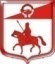 СОВЕТ ДЕПУТАТОВмуниципального образования Старопольское сельское поселениеСланцевского муниципального района Ленинградской области(55 заседание четвертого созыва)Р Е Ш Е Н И Е28.02.2024                                                                                              № 302- сдО внесении изменений и дополнений  в устав Старопольского сельского поселения Сланцевского муниципального района Ленинградской областиВ целях приведения устава Старопольского сельского поселения Сланцевского муниципального района Ленинградской области, в соответствие с действующим законодательством Российской Федерации, руководствуясь статьями 35 и 44 Федерального закона Российской Федерации от 06.10.2003 № 131-ФЗ «Об общих принципах организации местного самоуправления в Российской Федерации», на основании закона Ленинградской области от 28 июня 2023 года № 96-оз «О внесении изменений в отдельные областные законы в сфере содействия участию населения в осуществлении местного самоуправления на территории Ленинградской области», учитывая результаты публичных слушаний по проекту данного решения, совет депутатов Старопольского сельского поселения Сланцевского муниципального района Ленинградской области РЕШИЛ:1. Внести следующие изменения и дополнения в Устав Старопольского сельского поселения Сланцевского муниципального района Ленинградской области:1.1.В статью 25 «Общественный совет»:1.1.1. абзац первый  пункта 5 изложить в следующей редакции:«5.Кандидатуры в состав общественного совета могут быть выдвинуты из числа лиц, обладающих активным избирательным правом, проживающих на части территории муниципального образования  либо  имеющих в собственности жилое помещение, расположенное на части территории муниципального образования:»;1.1.2.подпункт 1) пункта 7 изложить в следующей редакции: «1) замещающее государственную должность, должность государственной гражданской  службы, муниципальную  должность, за исключением муниципальной должности депутата представительного органа  муниципального образования, осуществляющего свои полномочия на непостоянной основе, или должность муниципальной службы;»;1.1.3. пункт 9 изложить в следующей редакции:«9.Количество членов общественного совета должно составлять не менее трех человек и не более семи человек.Количество членов общественного совета определяется решением совета депутатов Старопольского сельского поселения.»;1.1.4. подпункт 9) пункта 13 признать утратившим силу;1.1.5. дополнить  пунктом  13.1. следующего содержания:«13.1. В случае если членом общественного совета является староста сельского населенного пункта, на территории которого осуществляет деятельность  общественный совет, его полномочия как члена общественного совета, помимо оснований предусмотренных подпунктами 1-8,10 пункта13 настоящей статьи, прекращаются досрочно при истечении срока полномочий старосты либо их досрочном прекращении по решению  совета депутатов муниципального образования, по решению совета депутатов муниципального образования, в составкоторого входит данный сельский населенный пункт, по представлению схода граждан сельского населенного пункта  по предоставлению схода  граждан  сельского населенного пункта и в случаях, предусмотренных пунктами 1-7 части 10 статьи 40 Федерального закона  от 06 октября 2003 года №131-ФЗ «Об общих принципах организации  местного самоуправления»;1.1.6. дополнить пунктом 15.1. следующего содержания:«15.1. В случае призыва члена общественного совета на военную службу, направления на заменяющую ее альтернативную гражданскую службу, призыва на военную службу по мобилизации или заключения в соответствии с пунктом 7 статьи 38 Федерального закона от 28 марта 1998 года № 53-ФЗ «О воинской обязанности и военной службе» контракта о прохождении военной службы (далее - военная  служба) либо контракта о добровольном содействии в выполнении задач, возложенных на Вооруженные Силы Российской Федерации, и при отсутствии оснований для прекращения полномочий члена общественного совета,  предусмотренных подпунктами 1-8,10 пункта 13 настоящей статьи, деятельность члена общественного совета приостанавливается на период  прохождения военной службы либо оказания  добровольного содействия в выполнении задач,  возложенных на Вооруженные Силы Российской Федерации.Деятельность члена  общественного совета в период прохождения им военной службы либо оказания  добровольного содействия  в выполнении  задач, возложенных на Вооруженные Силы Российской Федерации,  прекращается только в случае истечения срока полномочий деятельности общественного совета или досрочного прекращения полномочий общественного совета.Если приостановление деятельности  члена  общественного совета в связи с отбытием его на военную службу либо на оказание добровольного содействия в выполнении задач, возложенных на Вооруженные Силы Российской Федерации, влечет за собой нарушение  требований  пункта 9 статьи 25 настоящего устава, то в таком случае деятельность общественного совета приостанавливается до момента избрания временного члена общественного совета на период прохождения основным членом общественного совета  военной службы либо  оказания  добровольного содействия в выполнении задач, возложенных  на Вооруженные Силы  Российской Федерации.».1.2. В статью 26 «Инициативная комиссия»:1.2.1. пункт 8  изменить и читать его в следующей редакции:«8. Количество  членов инициативной комиссии должно составлять не менее трех человек и не более семи человек.Количество членов инициативной комиссии определяется решением совета депутатов муниципального образования.»;1.2.2. подпункт 1) пункта 10  изложить в следующей редакции:«1) замещающее государственную должность, должность государственной гражданской  службы, муниципальную  должность, за исключением муниципальной должности депутата представительного органа  муниципального образования, осуществляющего свои полномочия на непостоянной основе, или должность муниципальной службы;»;1.2.3. подпункт 10)  пункта16  признать утратившим силу.1.2.4. пункт 17  дополнить пунктом 17.1. следующего содержания:«17.1. В случае призыва члена инициативной комиссии на военную службу, направления на заменяющую ее альтернативную гражданскую службу, призыва на военную службу по мобилизации или заключения в соответствии с пунктом 7 статьи 38 Федерального закона от 28 марта 1998 года № 53-ФЗ «О воинской обязанности и военной службе» контракта о прохождении военной службы (далее - военная  служба) либо контракта о добровольном содействии в выполнении задач, возложенных на Вооруженные Силы Российской Федерации, и при отсутствии оснований для прекращения полномочий члена инициативной комиссии,  предусмотренных подпунктами 1-9 пункта 16 настоящей статьи, деятельность члена инициативной комиссии приостанавливается на период  прохождения военной службы либо оказания  добровольного содействия в выполнении задач,  возложенных на Вооруженные Силы Российской Федерации.Если приостановление деятельности члена инициативной комиссии в период прохождения им военной службы либо оказания  добровольного содействия  в выполнении  задач, возложенных на Вооруженные Силы Российской Федерации,  влечет  за собой нарушение требований пункта 8 статьи 26 настоящего устава, то в таком случае деятельность  инициативной комиссии приостанавливается до момента избрания временного члена инициативной комиссии на период прохождения  основным членом инициативной комиссии военной службы либо оказания добровольного содействия в выполнении задач, возложенных на Вооруженные Силы Российской Федерации».        1.3. В статью 46 «Вступление в силу муниципальных правовых актов»:   Статью 46  «Вступление в силу муниципальных правовых актов» изложить в следующей редакции:« Статья 46  Вступление в силу муниципальных правовых актов1. Муниципальные правовые акты вступают в силу с даты их подписания, если иной порядок их вступления в силу не установлен настоящим Уставом, федеральным законодательством или законодательством Ленинградской области.2. Муниципальные нормативные правовые акты, затрагивающие права, свободы и обязанности человека и гражданина, муниципальные нормативные правовые акты, устанавливающие правовой статус организаций, учредителем которых выступает муниципальное образование, а также соглашения, заключаемые между органами местного самоуправления, вступают в силу после их официального обнародования, если иной срок вступления в силу не предусмотрен самим муниципальным нормативным правовым актом.Нормативные правовые акты о налогах и сборах, принятые советом депутатов муниципального образования, вступают в силу в соответствии с Налоговым кодексом Российской Федерации.3. Официальным опубликованием муниципального правового акта, в том числе соглашения, заключенного между органами местного самоуправления, считается первая публикация его полного текста в периодическом печатном издании газете «Знамя труда»4. В целях обеспечения возможности ознакомления граждан с муниципальными правовыми актами, они дополнительно к официальному опубликованию подлежат размещению на официальном сайте муниципального образования в информационно-телекоммуникационной сети «Интернет»  http://старопольское.рф.5. Муниципальный нормативный правовой акт дополнительно обнародуется на информационных стендах по адресу: 188550, д.Старополье дом 8 Сланцевского района Ленинградской области в здании  совета депутатов и администрации муниципального образования, а также в Доме культуры по адресу: 188550, д.Старополье дом 10 Сланцевского района Ленинградской области.В качестве дополнительного источника обнародования также используется портал Министерства юстиции Российской Федерации «Нормативные правовые акты в Российской Федерации» (http://pravo-minjust.ru, http://право-минюст.рф, регистрация в качестве сетевого издания Эл № ФС77-72471 от 05.03.2018).6. Устав муниципального образования, муниципальный правовой акт о внесении изменений (дополнений) в устав муниципального образования в течение семи дней со дня поступления из территориального органа уполномоченного федерального органа исполнительной власти в сфере регистрации уставов муниципальных образований уведомления о включении сведений об уставе муниципального образования, муниципальном правовом акте о внесении изменений в устав муниципального образования в государственный реестр уставов муниципальных образований Ленинградской области подлежат официальному опубликованию и вступают в силу после их официального опубликования.Муниципальный нормативный правовой акт об изменении структуры органов местного самоуправления вступает в силу не ранее чем по истечении срока полномочий совета депутатов муниципального совета, принявшего указанный муниципальный правовой акт, за исключением случаев, предусмотренных Федеральным законом от 06.10.2003 № 131-ФЗ «Об общих принципах организации местного самоуправления в Российской Федерации».          2. Направить настоящее решение в  Главное управление Министерства юстиции  Российской Федерации по Санкт-Петербургу и Ленинградской области для государственной регистрации.3. Опубликовать настоящее решение в приложении к газете «Знамя труда» и разместить на официальном сайте муниципального образования Старопольское сельское поселение Сланцевского муниципального района Ленинградской области в информационно-телекоммуникационной сети интернет ( http://старопольское.рф ) после государственной регистрации.4. Настоящее решение вступает в силу на следующий день после дня его официального  опубликования в приложении к газете «Знамя труда».             5. Контроль за исполнением настоящего решения возложить на главумуниципального образования.Глава муниципального образования		                                     А.С.Жук